Please complete the form below and send it to cmm.smm.2016@gmail.comParticipant of:                 Seminar 1:                     Seminar 2: Type of contribution:     A. Plenary lecture     B. Short Communication       C. PosterSection In case of multiple number of short communications and/or posters, please copy the previous two lines and fill in the necessary information.Workshop participant:  yes   no If invitation letter is needed for the accompanying person(s) as well, then please copy the first 7 lines of this form and fill in the necessary information.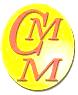 VI Congress of Mathematicians of Macedonia June 1518, 2016Ohrid, Republic of Macedonia INVITATION LETTER FORMSubmission deadline June 1, 2016First Name:Last Name:Passport No.:Date of Birth:Affiliation:Address:Country:E-mail:Tentative title: Please type the workshop title here